N. 02737/2012 REG.PROV.CAU.N. 04784/2012 REG.RIC.           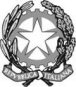 REPUBBLICA ITALIANAIl Consiglio di Statoin sede giurisdizionale (Sezione Terza)ha pronunciato la presenteORDINANZAsul ricorso numero di registro generale 4784 del 2012, proposto da: Azienda Ospedaliera - Pia Fondazione di Culto e Religione "Card. G. Panico", rappresentata e difesa dagli avv. Ernesto Sticchi Damiani e Giulio Petruzzi, con domicilio eletto presso avv. Sticchi Damiani Studio in Roma, via Bocca di Leone, 78; controRegione Puglia, rappresentata e difesa dagli avv. Sabina Ornella Di Lecce e Maria Grimaldi, con domicilio eletto presso la Delegazione Regione in Roma, via Barberini 36; Azienda Sanitaria Locale Lecce; per la riformadella sentenza del T.A.R. PUGLIA - BARI: SEZIONE II n. 00453/2012, resa tra le parti, concernente DETERMINAZIONE PRESTAZIONI SANITARIE EROGATE NELL'ANNO 2008Visti il ricorso in appello e i relativi allegati;Visto l'art. 98 cod. proc. amm.;Visto l'atto di costituzione in giudizio di Regione Puglia;Viste le memorie difensive;Visti tutti gli atti della causa;Vista la domanda di sospensione dell'efficacia della sentenza del Tribunale amministrativo regionale di reiezione del ricorso di primo grado, presentata in via incidentale dalla parte appellante;Relatore nella camera di consiglio del giorno 13 luglio 2012 il Cons. Vittorio Stelo e uditi per le parti gli avvocati Petruzzi, Sticchi Damiani, Grimaldi e Di Lecce;Ritenuto che, nelle more della decisione di merito e nel contemperamento degli interessi, occorre garantire al momento le attività di ricovero e connesse che non possono subire drastiche interruzioni del servizio;ritenuto altresì di disporre la compensazione delle spese del presente grado; P.Q.M.Il Consiglio di Stato in sede giurisdizionale (Sezione Terza) accoglie l'istanza cautelare (Ricorso numero: 4784/2012) e, per l'effetto, sospende l'esecutività della sentenza impugnata.Spese compensate. La presente ordinanza sarà eseguita dall'Amministrazione ed è depositata presso la segreteria della Sezione che provvederà a darne comunicazione alle parti.Così deciso in Roma nella camera di consiglio del giorno 13 luglio 2012 con l'intervento dei magistrati:Alessandro Botto, Presidente FFVittorio Stelo, Consigliere, EstensoreRoberto Capuzzi, ConsigliereLydia Ada Orsola Spiezia, ConsigliereAlessandro Palanza, ConsigliereDEPOSITATA IN SEGRETERIAIl 13/07/2012IL SEGRETARIO(Art. 89, co. 3, cod. proc. amm.)L'ESTENSOREIL PRESIDENTE